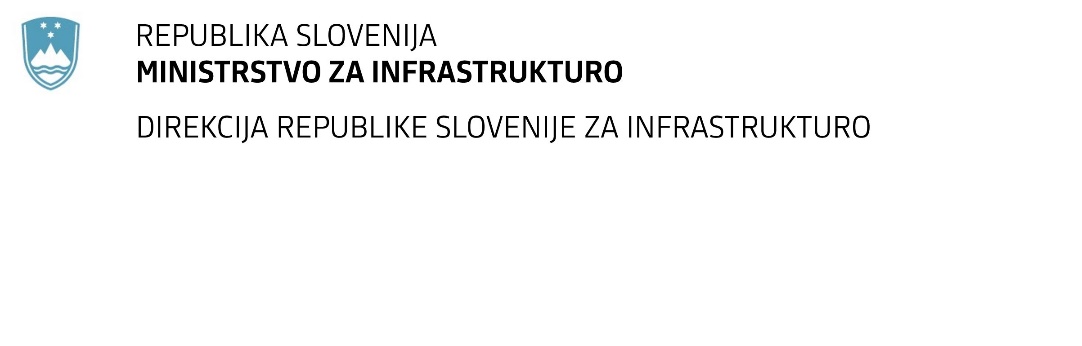 SPREMEMBA RAZPISNE DOKUMENTACIJE za oddajo javnega naročila Obvestilo o spremembi razpisne dokumentacije je objavljeno na "Portalu javnih naročil" in na naročnikovi spletni strani. Obrazložitev sprememb:Spremembe so sestavni del razpisne dokumentacije in jih je potrebno upoštevati pri pripravi ponudbe.Številka:43001-527/2020-01oznaka naročila:A-19/21 G   Datum:04.01.2021MFERAC:2431-21-000126/0Ureditev regionalne ceste R1-221/1221 Trbovlje – Hrastnik od km 2,250 do km 5,780 (Rinaldo - Hrastnik)Naročnik je popravil povezavo na obvestilu o naročilu (https://www.enarocanje.si/)http://portal.drsc.si/dcjn/narocila/2431-21-000126/narocilo.html